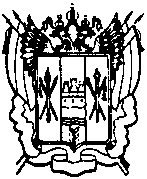 СОБРАНИЕ ДЕПУТАТОВ ЦИМЛЯНСКОГО РАЙОНАРОСТОВСКОЙ ОБЛАСТИ 28.02.2017 г.                                РЕШЕНИЕ № 70                               г. ЦимлянскО внесении дополнений  в решение Собрания депутатов Цимлянского района от 26.12.2016 № 61 «Об утвержденииПрогнозного плана (программы) приватизации муниципального имущества на 2017 год и плановые 2018 и 2019 года»      Во исполнение Федерального закона от 21.12.2001 № 178-ФЗ «О приватизации государственного и муниципального имущества», и в связи с отсутствием средств на содержание муниципального имущества, требующего материальных затрат на капитальный ремонт, руководствуясь статьей 25 Устава муниципального образования «Цимлянский район», Собрание  депутатов Цимлянского района РЕШИЛО:       1. Внести в пункт 1 решения Собрания депутатов Цимлянского района от 26.12.2016 № 61 «Об утверждении Прогнозного плана (программы) приватизации муниципального имущества на 2017 год и плановые 2018 и 2019 года» изменения, дополнив перечень подлежащего приватизации муниципального имущества на 2017 год следующими объектами:2.   Решение вступает в силу со дня его официального опубликования.3. Контроль за исполнением решения возложить на комиссию по бюджету, налогам и собственности.Глава Цимлянского района           	                                                    А.К. Садымов№ п/пНаименование имуществаОстаточнаястоимость (тыс. руб.)Предпола-гаемыйсрок приватиза-ции1Автобус ПАЗ-32054, 2011 года выпуска, идентификационный номер (VIN) Х1М3205Н0В0000946, модель, № двигателя 523400 А1009178, кузов № Х1М3205Н0В0000946, цвет кузова – белый911,25III 20172Автомобиль ГАЗ 31105, 2004 года выпуска, идентификационный номер (VIN) XTH31105041227758, модель, № двигателя *40620D*43078415*, кузов (кабина, прицеп) 31105040017595, цвет кузова (кабины, прицепа) - буран0,00III 20173Автобус КАВЗ 397653, 2007 года выпуска, идентификационный номер (VIN) Х1Е39765370042907, модель, № двигателя 51300К 71019593, кузов № 39765370042907, цвет кузова – золотисто-желтый0,00 III кв.Председатель Собрания депутатов Цимлянского  района                                     Л.П. Перфилова